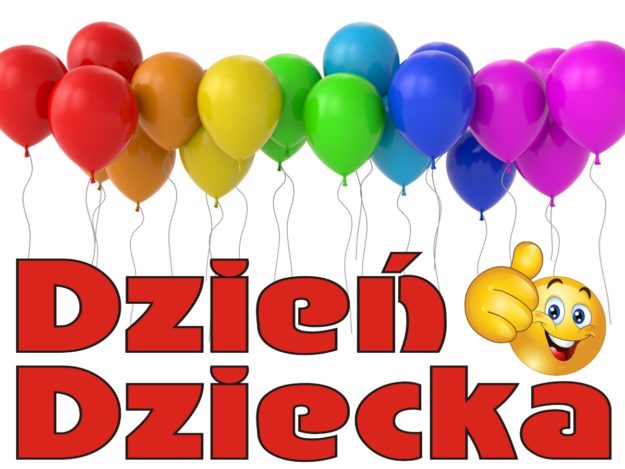 01.06.2020- poniedziałekDZIEŃ DOBRY WIEWIÓRECZKI!Dzisiejszy temat: Nasze prawa i obowiązki. Wita Was słoneczny ranek,
tyle dzisiaj niespodzianek,
tyle przygód czeka nas.
Pierwszy czerwca - wstawać czas!
Wszyscy śmieją się od rana,
nawet mrówka roześmiana.
Czar zabawy dziś panuje,
i beztroska tu króluje.
Ach! Jak ptaszki dziś śpiewają
tak życzenia Wam składają...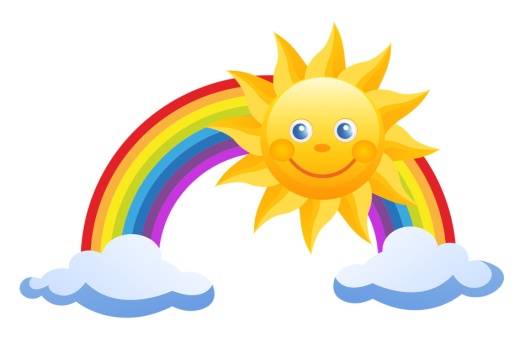 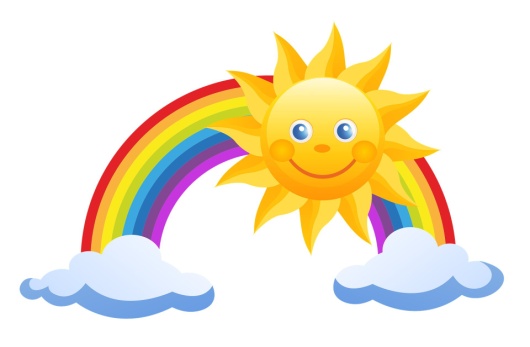 Ćwiczenia poranne:„Malowanie oburącz”- ćwiczenia motoryki dużej- dziecko w powietrzu rysuje oburącz dowolne obrazki powtarzając słowa: Gdy wspólnie pracują ręce, możesz napisać więcej„Marsz na piętach”- dziecko maszeruje na piętach po obwodzie koła               w rytm muzykiodsyłam do linku:https://www.youtube.com/watch?v=lbB770dSoI0Zachęcam do dokładnego umycia rąk przez dziecko.Na początek dnia proponuję piosenkę dla dzieci o ich prawachodsyłam do linku:https://www.youtube.com/watch?v=Mudintn3BM4„Wszystkie dzieci nasze są”- zachęcam do posłuchania piosenkiodsyłam do linku:https://www.youtube.com/watch?v=gCoFVxMit4o„Prawda- nieprawda”- zabawa ćwicząca logiczne myślenie. Wypowiadamy dziecku różne zdania. Jeśli zdanie jest prawdziwe, dziecko klaszcze, jeśli nieprawdziwe- tupie nogami. Przykładowe zdania:- Nikt nie może mnie zmuszać do robienia złych rzeczy.- Mogę zmusić kolegę, żeby grał ze mną w piłkę.-  Nikt nie może czytać moich listów bez pozwolenia.- Mogę uczyć się wszystkiego, co mnie zaciekawi.- Mam prawo do tajemnic i własnego zdania.- Nikt nie może mnie poniżać, krzywdzić i bić.„Prawa dziecka”- omówienie z dzieckiem poniższych praw, przeczytanie dziecku każdego jego prawa.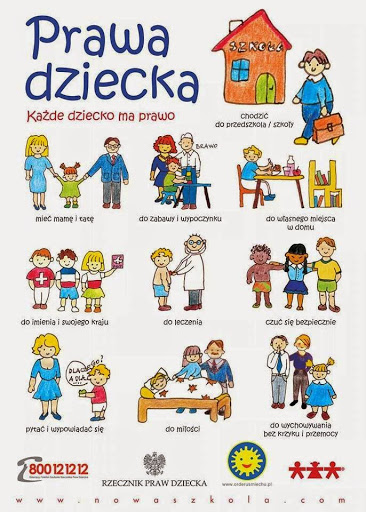 https://www.facebook.com/planszomania.materialy.edukacyjne/posts/401450667111722/„Prawa i obowiązki”- praca z księgą zabaw str. 74-75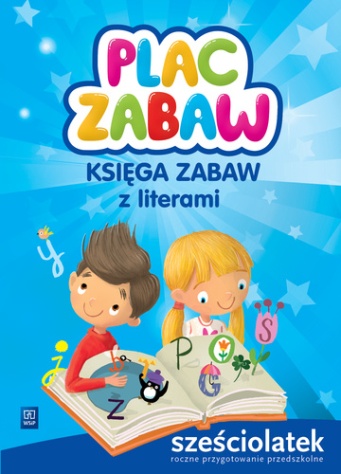 „Nasze prawa”- zabawa plastyczna.Zadaniem dziecka jest stworzenie plakatu, który będzie pokazywał, jakie prawa dzieci są dla nich najważniejsze. Mogą rysowa, pisać, wyklejać            i ozdabiać dowolnie plakat.Zachęcam do wykonania karty pracy 4 str. 29.Miłego świętowania Dnia Dziecka składa Pani Dominika!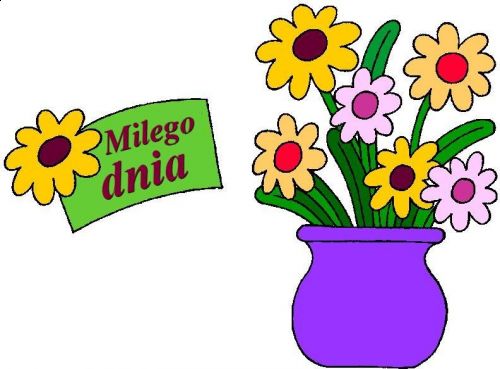 PRZESYŁAM CERTYFIKAT I MEDAL DO DRUKU DLA DZIECKA.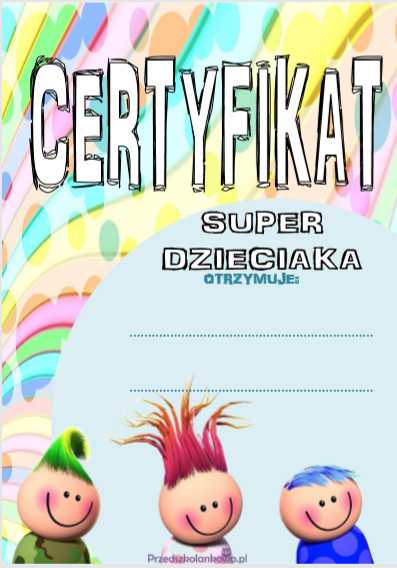 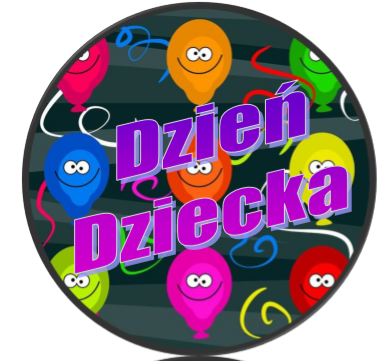 